       Оповещение о начале публичных слушанийВ целях соблюдения прав человека на благоприятные условия жизнедеятельности, прав и законных интересов правообладателей земельных участков и объектов капитального строительства по проектам планировки территории, проектам межевания территории, для строительства объекта «Газопроводы среднего и низкого давления к зерносушильному комплексу и теплогенераторным нежилых зданий ООО «Сапфир-Агро» по адресу: РФ, Курская область, г. Дмитриев, ул. Фосфоритная д.1,  сообщаем о начале публичных слушаний по проекту решения, с информационными материалами  к проектам можно ознакомиться  по адресу: РФ,  Курская область, г. Дмитриев, ул. Ленина, д. 45.Проведение экспозиций состоится с 02.07.2019 по 02.08.2019, часы посещения: рабочие дни с 08:00 до 17:00 перерыв (12-00 до 13-00), по адресу: Курская область, г. Дмитриев, ул. Ленина, д. 45. Порядок проведения публичных слушаний, состоит из следующих этапов: оповещение о начале публичных слушаний; размещение проекта, подлежащего рассмотрению на публичных слушаниях, и открытие экспозиции или экспозиций такого проекта; проведение экспозиции или экспозиций проекта, подлежащего рассмотрению на публичных слушаниях; проведение собрания участников публичных слушаний; подготовка и оформление протокола публичных слушаний; подготовка и опубликование заключения о результатах публичных слушаний. 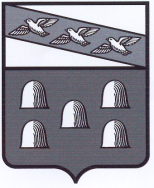 РОССИЙСКАЯ ФЕДЕРАЦИЯАДМИНИСТРАЦИЯ ГОРОДА ДМИТРИЕВА  КУРСКОЙ  ОБЛАСТИПОСТАНОВЛЕНИЕОт 01.07.2019 г. № 197г. ДмитриевО назначении публичных слушаний по проекту планировки и проекту межевания территории для строительства объекта «Газопроводы среднего и низкого давления к зерносушильному комплексу и теплогенераторным нежилых зданий ООО «Сапфир-Агро» по адресу: РФ, Курская область, г. Дмитриев, ул. Фосфоритная д.1                 Руководствуясь ст.41, ст.43, ст. 46 Градостроительного  кодекса Российской Федерации, учитывая Правила землепользования и застройки Муниципального образования «город Дмитриев» Курской области утвержденные решением Дмитриевской городской Думой Курской области № 25 от 26.02.2014 г., с изменениями, утвержденными Дмитриевской городской Думой Курской области № 129 от 20.04.2017 г. «Внесение изменений в Правила землепользования и застройки Муниципального образования «город Дмитриев» Курской области», Уставом города Дмитриева Курской области, рассмотрев обращение ООО «Сапфир-Агро», Администрация города Дмитриева Курской области  постановляет:          1.   Вынести на обсуждение граждан, проживающих на территории города Дмитриева, проект планировки и проект межевания территории для строительства объекта «Газопроводы среднего и низкого давления к зерносушильному комплексу и теплогенераторным нежилых зданий ООО «Сапфир-Агро» по адресу: РФ, Курская область, г. Дмитриев, ул. Фосфоритная д.1          2. Обнародовать текст проекта планировки и проекта межевания территории для строительства объекта «Газопроводы среднего и низкого давления к зерносушильному комплексу и теплогенераторным нежилых зданий ООО «Сапфир-Агро» по адресу: РФ, Курская область, г. Дмитриев, ул. Фосфоритная д.1, для его обсуждения гражданами, проживающими на территории города Дмитриева и представления ими предложений по проекту.3. Предложить жителям города Дмитриева, законные интересы которых могут быть нарушены в связи с рассмотрением, не позднее трех дней до даты проведения публичных слушаний направить в Администрацию города Дмитриева Курской области (Курская область, г. Дмитриев, ул. Ленина, д. 45, контактный телефон: 2-24-05, время работы: с 8.00 до 12.00 и с 13.00 до 17.00 часов ежедневно, за исключением выходных и праздничных дней) свои предложения по теме проведения публичных слушаний, а также принять активное участие
в обсуждении проекта планировки и проекта межевания территории для строительства объекта «Газопроводы среднего и низкого давления к зерносушильному комплексу и теплогенераторным нежилых зданий ООО «Сапфир-Агро» по адресу: РФ, Курская область, г. Дмитриев, ул. Фосфоритная д.1, внесении предложений по совершенствованию данного проекта.4. Провести публичные слушания по проекту планировки и проекту межевания территории для строительства объекта «Газопроводы среднего и низкого давления к зерносушильному комплексу и теплогенераторным нежилых зданий ООО «Сапфир-Агро» по адресу: РФ, Курская область, г. Дмитриев, ул. Фосфоритная д.1, 29 июля 2019 года в 11 часов по адресу: Курская область, г. Дмитриев, ул. Ленина, д. 45, кабинет Главы города Дмитриева. 5. Контроль за исполнением настоящего постановления возложить на начальника отдела по общим и правовым вопросам Администрации города Дмитриева Курской области С.А. Чумак.6. Постановление вступает в силу со дня его подписания.Глава города Дмитриева                                                           А.В. Рябыкин